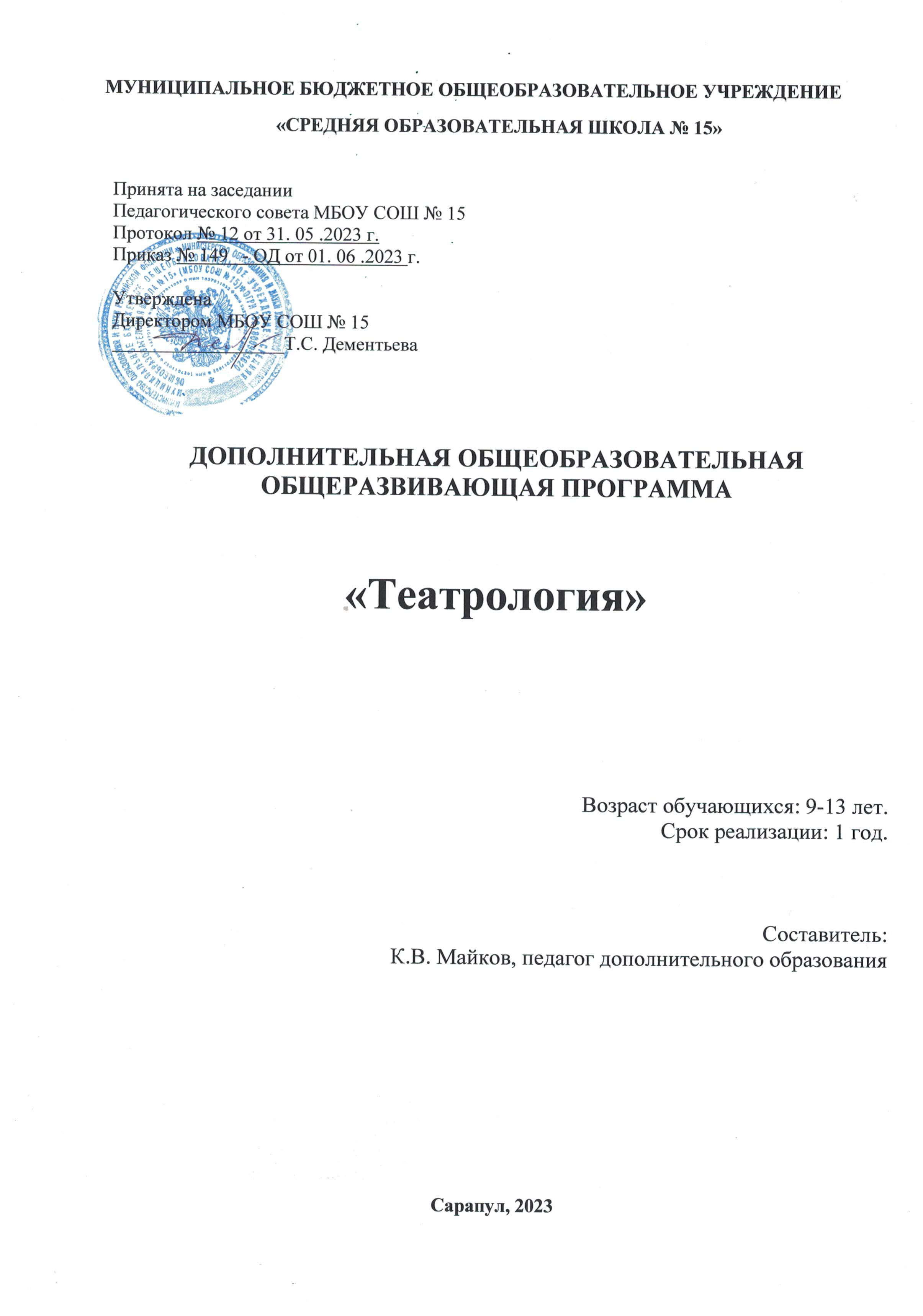 ПОЯСНИТЕЛЬНАЯ ЗАПИСКАДополнительная общеобразовательная общеразвивающая программа «Театрология» разработана в соответствии с действующим законодательством, Уставом и локальными актами учреждения.Уровень программы - базовый.Направленность программы - художественная.Актуальность настоящей программы состоит в том, что она стимулирует способность детей к образному и свободному восприятию окружающего мира (людей, культурных ценностей, природы), которое, развиваясь параллельно с традиционным рациональным восприятием, расширяет и обогащает его. Ребёнок учится уважать чужое мнение, быть терпимым к различным точкам зрения, учится преобразовывать мир, используя фантазию, воображение, общение с окружающими людьми.Точка удивления, мизансцена, этюд, предлагаемые обстоятельства. Оказывается, эти термины из мира театра позволяют сделать дополнительное образование увлекательным и человечным. Сегодня дети мало общаются, много времени проводят за компьютером, часто пребывают в виртуальном мире. Как помочь и заинтересовать школьников «живым» общением?На занятиях по программе создается необходимость максимального личного включения всех и каждого в процесс театрального действия. Театральная педагогика (как часть педагогики и искусства) предлагает создание открытой творческой среды для живого общения. Диалог в этой художественно-творческой среде может быть на любую тему (от науки до космоса), но целью его всегда будет формирование целостной картины мира, одновременное развитие эмоциональных и интеллектуальных способностей ученика.Отличительные особенности обучения по программе: Осуществлению поставленных в программе задач служит широкий спектр упражнений, заданий и игр - средств театральной педагогики. Через любимую деятельность детей – игру можно помочь ребёнку сформировать интересной и не ординарной личностью.Занятия формируются смелость публичного выступления, готовность выйти на сцену, умение сосредоточить внимание на поставленной задаче. Ребёнок становится раскрепощённым, контактным, учится чётко формулировать свои мысли и излагать их.Исполнителя и зрителя, которые постоянно берет на себя ребёнок, помогает ему продемонстрировать товарищам свою позицию, свои умения, знания и фантазию. В результате у детей развивается ассоциативно-образное мышление, формируются нравственная и эстетическая позиции.Занятия носят комплексный характер, поэтому на каждом конкретном занятиииспользуются элементы из нескольких разделов программы. Педагог может варьировать занятия в зависимости от освоения группой определённых навыков. Это способствует более гармоничному формированию восприятия учебного материала.На занятиях используются элементы системы профессиональной подготовки актёра, адаптированные к возрастным и психофизическим особенностям младшего школьника.Программа учитывает взаимосвязь и преемственность содержания с предметными областями начального общего образования (в рамках ФГОС).Особенности структуры и содержания программыСодержание программы включает в себя пять взаимосвязанных и взаимодополняющих разделов.Первый раздел «Театральная игра» направлен на развитие игрового поведения, эстетического чувства, способности творчески относиться к любому делу, уметь общаться со сверстниками и взрослыми людьми в различных жизненных ситуациях. Театрализованные игры позволяют ребятам с большим интересом и легкостью погружаться в мир фантазии, учат замечать и оценивать свои промахи и ошибки других. У детей вырабатываются навыки активного импровизационного взаимодействия.Второй раздел «Ритмопластика» включает в себя комплексные ритмические, естественных психомоторных способностей обучающихся. Выполнение игровых заданий в образах животных и персонажей из сказок помогает им лучше овладеть своим телом, осознать пластические возможности движений при создании образов.Этот раздел призван дать ребёнку ощущение гармони и своего тела с окружающим миром, развитие свободы и выразительности движений.Третий раздел «Культура, техника речи» объединяет игры и упражнения, направленные на развитие дыхания и свободы речевого аппарата, умение владеть правильной артикуляцией, четкой дикцией, разнообразной интонацией, логикой речи и орфоэпией. В этот же раздел включены игры со словом, развивающие связную образную речь, творческую фантазию, умение сочинять небольшие рассказы и сказки, подбирать простейшие рифмы.Четвёртый раздел «Основы театральной культуры» призван обеспечить условия для овладения обучающимися элементарными знаниями и понятиями, профессиональной терминологией театрального искусства.Пятый раздел «Работа над спектаклем» является очень важным разделом программы, ведущим участников коллектива к конечному, значимому результату – участию в полноценном театральном спектакле, что способствует формированию адекватной самооценки детей и умению давать корректную оценку действий партнёров по сцене.Адресаты программы - дети младшего и среднего школьного возраста (9-13 лет). Критерии отбора:- желание ребёнка заниматься театральной деятельностью;- отсутствие противопоказаний по состоянию здоровья.Количество учащихся в группе – 15 человек.Программа рассчитана на 1 год обучения. Количество учебных часов в год - 144.Недельная нагрузка – 4 часа (два занятия по 2 часа).Структура занятия:-	приветствие детей, организационные вопросы;-	работа над речью;-	театральные подвижные игры;-	индивидуальные и групповые задания на площадке;-	актерский тренинг;-	анализ занятия.Формы организации образовательного процесса: индивидуально-групповые.Виды занятий по программе: практические занятия, мастер-классы, мастерские, ролевые игры, тренинги, творческое задание, концерты, творческие отчеты.Используемые в программе педагогические технологии:Технология коллективно-творческой деятельности – это технология, в которой достижение творческого уровня является приоритетной целью. В основе технологии лежат организационные принципы: социально-полезная направленность деятельности детей и взрослых; сотрудничество детей и взрослых; романтизм и творчество. Основные задачи технологии:-	выявить, учесть, развить творческие способности детей и приобщить их к многообразной творческой деятельности с выходом на конкретный продукт, который можно фиксировать (в данной программе – постановка и демонстрация спектакля);-	воспитать общественно-активную творческую личность;- технология предполагает такую организацию совместной деятельности детей и взрослых, при которой все члены коллектива участвуют в планировании, подготовке, осуществлении и анализе любого дела (в данной программе – постановка и демонстрация спектакля.) Мотивом деятельности детей является стремление к самовыражению и самоусовершенствованию.Технология коллективно-творческой деятельности: раскрепощение личности, формирование гражданского самосознания, развитие его способностей к социальному творчеству, воспитание общественно-активной творческой личности.Игровая технология: включение обучающихся в творческие игры, входе которых происходит нестандартное обучение и воспитание, социальная адаптация, активизация деятельности обучающихся.Технологии дифференцированного обучения: обучение каждого ребенка на уровне его возможностей и способностей; на занятиях происходит адаптация различныхформ, методов и средств обучения к особенностям группы.ЦЕЛЬ И ЗАДАЧИ ПРОГРАММЫЦель программы: формирование общей культуры и развитие творческих способностей у обучающихся средствами театральной педагогики с использованием многообразия форм театральной деятельности.Задачи программы:- создать открытую творческую среду для живого общения, коллективного взаимодействия и эффективного сотрудничества;-	развивать художественный вкус и сценическую культуру;-	совершенствовать речевой аппарат и пластическую выразительность движений;-	научить владеть навыком декламации и публичного выступления.УЧЕБНЫЙ ПЛАНСодержание учебного плана1. Вводное занятиеТеория: Правила техники безопасности, правила поведенияПрактика: игровое занятие.2.Раздел «Театральная игра»Игры на зрительное и произвольное внимание Теория: Внимание и наблюдательностьПрактика: Игры, направленные на развитие зрительного и произвольного внимания:«Летает–нелетает», «Внимательные матрешки» и т.д.Игры на физическое раскрепощение, снятие зажимов Теория: Что такое зажимы и как от них избавитьсяПрактика: Игры на преодоление зажатости и скованности: «Вышивание», «Веселые обезьянки», «Что мы делали, не скажем» и др.2.3. Игры на взаимодействиеТеория: Общение в жизни и в театре. Необходимость доброжелательности и контактности в общении с другими людьми.Практика: Игры, направленные на работу в парах: «Передай позу», «Зеркало» и т.д. Упражнения, направленные на отработку навыков работы в группах; «Дружные звери»,«Отражения» и т.д.Игры на развитие произвольного вниманияПрактика: Игры на внимание и выполнения команд: «Живая геометрия», «Волна» и т.д.Раздел «Ритмопластика»Упражнения на развитие умения пользоваться жестами Теория: Жесты в повседневной жизни и в театреПрактика: Упражнения на выражение своих мыслей и эмоций при помощи жестов:«Добрый-злой», «Помоги мне», и т.д.Упражнения на развитие двигательных способностей, ловкости и подвижностиПрактика: Упражнения на развитие двигательных способностей, ловкости и подвижности: «Муравьи», «Огонь и лед», «Мокрые котята» и т.д.Упражнения на расслабление, напряжение различных групп мышцТеория: Способы расслабления и напряжения различных групп мышц. Для чего это важно знать.Практика: Упражнения на напряжение и расслабление: «Галерея», «Снежная королева» и т.д. Свободная импровизация на музыкальное сопровождениеПрактика: Упражнения на пластические импровизации, создание образов живых существ с помощью выразительных пластических движений.4. Раздел «Культура, техника речи» Развитие речевого дыхания и правильной артикуляцииТеория: Строение дыхательного и речевого аппарата.Необходимость речевого дыхания и правильной артикуляции в театральном искусствеПрактика: Артикуляционные упражнения, дыхательные тренинги. «Фыркающая лошадка», «Веселый пятачок», «Жало змеи» и т.д. Дикционные тренинги: «Зоопарк»,«Птичий двор» и т. д. Упражнения на развитие дикции с помощью скороговорок и стихов. Построение диалогаТеория: Понятие диалога. Явление диалога в жизни и в театре.Практика: Игры со словами, Задания и игры на развитие связной образной речи:«Вкусные слова», «Сочини предложение», «Фраза по кругу» и т.д. Составление предложений с заданными словами. Построение диалога, самостоятельно выбирая партнера.Раздел «Основы театральной культуры» Театральные жанрыТеория: Виды театральных жанров: трагедия, комедия, драма. Беседа и презентация с использованием иллюстраций, фотоматериалов, декораций различных спектаклей, просмотр видеозаписей.Знакомство с создателями спектакляТеория: Рассказ о людях, без которых было бы невозможно создание спектакля. Театральные профессии: актер, режиссер, гример, бутафор, драматург и др.Виды театровТеория: История и география. Беседа о театрах различных культур: индийский театр «Катакали», Японский театр «Кабуки», Итальянская комедия «Дель арте», Русский народный театр скоморохов.Раздел «Работа над спектаклем»Выбор пьесыТеория: Жизнь и события в исторический период времени пьесы.Сценический образ. Работа над рольюТеория: Характер героя, манера говорить, двигаться.Практика: Этюды на создание образа, пластика образа с учетом характера героя, его манеры двигаться, говорить. Работа над речью. Этюдная работа в постановке спектакляТеория: Понятие импровизации. Действие в предлагаемых обстоятельствах.Практика: Этюдная работа по отдельным эпизодам пьесы. Репетиции спектакляПрактика: Работа над выразительностью речи и подлинностью поведения в условиях публичности, закрепление отдельных мизансцен.Проработка отдельных групп эпизодов (картин) с элементами декораций и реквизита. Репетиция всей пьесы целиком – прогон (декорация, реквизит, костюм). Показ спектакляПрактика: Творческий показ – важная часть театральной деятельности, где ярко проявляется индивидуальность, мобилизуются творческие и специальные способности юного актера (концентрация внимания, умения работать в команде и свободно выражать свои эмоции). Обязательным элементом показа является рефлексия его участников, совместное обсуждение постановки.Участие в театральных фестивалях и конкурсахПрактика: Программа предполагает использование активных форм обучения: проведение экскурсий, посещение спектаклей театров города, участие в театральных фестивалях и конкурсах, мероприятиях на уровне образовательной организации, района и республики.ПЛАНИРУЕМЫЕ РЕЗУЛЬТАТЫЛичностные:Потребность сотрудничества со сверстниками, доброжелательное отношение к сверстникам, бесконфликтное поведение, стремление прислушиваться к мнению других.Метапредметные:Договариваться о распределении функций и ролей в совместной деятельности, приходить к общему решению;Выполнять дыхательные упражнения;Понимать и принимать учебную задачу, сформулированную педагогом;Планировать свои действия на отдельных этапах работы над пьесой.Предметные:Владеть информацией по видам театрального искусства, основам актёрского мастерства;Уметь выражать разнообразные эмоциональные состояния (грусть, радость, злоба, удивление, восхищение);Знать основы актерской грамоты, первичные теоретические знания, в том числе театральную терминологию;пользоваться приёмами анализа и синтеза при чтении произведений (пьес, рассказов, сказок, сценариев и т.д.) и просмотр видеозаписей, проводить сравнение и анализ поведения и поступков героев.КАЛЕНДАРНЫЙ УЧЕБНЫЙ ГРАФИКС учетом праздничных дней - полных учебных недель 36.УСЛОВИЯ РЕАЛИЗАЦИИ ПРОГРАММЫМатериально-техническое обеспечение: Для успешной реализации программы необходимы оборудованные места проведения занятий: учебный кабинет –наличие кабинета с невысокой сценической площадкой (актовый зал), стульев.Форма одежды облегченная, предпочтительно спортивная; обязательна мягкая балетная обувь или чешки.Дополнительно для реализации программы может быть использовано оборудование, которое приобретается или имеется в наличии образовательной организации.Кадровое обеспечение: Уровень образования педагога среднее профессиональное или высшее образование (в том числе по направлениям, соответствующим направлениям дополнительных общеобразовательных программ, реализуемых организацией, осуществляющей образовательную деятельность) и отвечающими квалификационным требованиям, указанным в квалификационных справочниках, и (или) профессиональным стандартам.МЕТОДИЧЕСКОЕ ОБЕСПЕЧЕНИЕФОРМЫ АТТЕСТАЦИИ И КОНТРОЛЯДля отслеживания динамики освоения образовательной программы осуществляется текущий и промежуточный контроль.Текущий контроль осуществляется в процессе проведения каждого учебного занятия и направлен на закрепление теоретического материала по изучаемой теме и на формирование практических умений.В соответствии с учебным планом предусмотрены формы контроля, позволяющие отследить динамику приобретения и закрепления навыков и умений обучающимися, в частности, открытые занятия и участие в мероприятиях.Формой промежуточной аттестации является творческий отчёт в виде спектакля. Уровни освоения программы по критериям определяются в пределе от 0 до 3 баллов.3 балла - высокий, (характерна творчески преобразующая деятельность детей, самостоятельная работа, творческие изменения, высокий уровень мотивации).2 балла – средний, (активная познавательная деятельность, проявляют творческую инициативу при выполнении заданий, выражена мотивация на рост, самостоятельность при выполнении заданий).1 балл - начальный, (репродуктивный, мотивированный на обучение (занимаются с интересом; нуждаются в помощи педагога).0 баллов - низкий уровень. Контрольный критерий (практическое задание)Раздел «Театральная игра»Учащийся должен уметь придумать и зафиксировать позу, запомнить и повторить предложенную позу и жест. Задача в точности воспроизведения и представлении.Контрольно-измерительный материал: Текущий контроль - игра «Передай позу»: - дети сидят или стоят в полукруге с закрытыми глазами. Водящий ребенок придумывает и фиксирует позу, показывая ее первому ребенку. Тот запоминает и показывает следующему. В итоге сравнивается поза последнего ребенка с позой водящего.Игра «Фотография»: дети делятся на пары, первый придумывает и фиксирует позу, второй повторяют заданную позу.Контрольный критерий (практическое задание)Раздел «Ритмопластика»Учащийся должен прослушать музыкальную заставку и под характер музыки изобразить заданный персонаж.Контрольно-измерительный материал: Текущий контроль - упражнение «Превращение»: - под музыку дети превращаются в добрых, злых, медленных, быстрых персонажей. Музыкально – игровые этюдные задания.Контрольный критерий (практическое задание)Раздел «Культура техники речи»Учащийся должен прочитать стихотворения и выполнять задания.Контрольно-измерительный материал:Текущий контроль - Прочитайте стихотворение А. Барто «Идёт бычок качается…» так:А) Словно вы рассержены на младшего брата;Б) Словно вы хвастаетесь перед ребятами;В) Словно вы оправдываетесь перед товарищами.Контрольный критерий (Тест)Раздел «Основы театральной культуры»Учащийся должен пройти тест на знание раздела.Дорогие ребята!Вам предстоит выполнить девять тестовых заданий. Внимательно слушайте вопрос и предложенные варианты ответов. Отвечая на вопрос, выберите, на ваш взгляд, правильный ответ и запишите соответствующую ему букву рядом с номером вопроса на бланке ответов Время на выполнение тестовых заданий – 15 мин.За каждый верный ответ Вы получаете 1 балл, за неверный – 0 баллов. Максимальное количество - 10 баллов.Желаю удачи!Основной текст тестового задания1.	Назовите страну-родину европейского театраа. Греция б. Италия в. Россия г. Япония2.	Как переводится слово «трагедия»?а. Грустная песня б.  Песнь козлов в. Действие        г.	Представление3.	Как в античном театре называли высокие подставки, прикрепленные к обуви актеров?а.   Котурны б. Экиклемы в. Эоремы    г.	Лабутены4.	Найдите отличие древнегреческого театра от современного.а.   В театре ставились трагедии и комедии   б. Участниками представлений могли быть только мужчины в. Представление продолжалось весь день г.	Зрители выражали свое отношение к актерам5.	Маска использовалась античными актерами дляа. Передачи эмоционального состояния персонажа   б. Специальное устройство позволяло усилить звучание голоса актера в. Отгнания злых духов6.	Первые профессиональные артисты на Руси-это а. Ряженые б. Бояре в. Скоморохи7.	Как называлась временная постройка, где давались представления во время ярмарок?а. Театрон б. Стадион в. Балаган8.	Какие из перечисленных театров не находятся в Петербурге?а. Александринский б. ТЮЗ им. Брянцева в. МХАТ   г.	Большой Театр Кукол9.	Человек, который отвечает за постановку спектакля-этоа. Монтировщик б. Гример   в.   Режиссер       г.	Художник10.	Кто создает декорации к спектаклю?а. Композитор б.   Драматург в. Суфлер       г.	ХудожникИнструкция для проверки тестового задания.Максимальное количество баллов – 10.По результатам выполнения тестовых заданий определяются уровни освоения учащимися группы дополнительной общеобразовательной общеразвивающей программы:-	высокий уровень (В): 9-7 баллов;-	средний уровень (С): 6-4 баллов;-	низкий уровень (Н): 4-1 балл.Промежуточная аттестасияФормирование у учащихся в процессе обучения положительного отношения к сценическому искусству и развитие мотивации к дальнейшему овладению актерским мастерством и развитию познавательного интереса.Контрольно-измерительный материал: - музыкально-театральные миниатюры, спектакль.МЕТОДИЧЕСКИЕ МАТЕРИАЛЫПроцесс театральных занятий строится на основе развивающих методик и представляет собой систему творческих игр и этюдов, направленных на развитие психомоторных и эстетических способностей детей. Если игра для ребенка — это способ существования, способ познания и освоения окружающего мира, то театральная игра –это шаг к искусству, начало художественной деятельности.Театральные игры рассчитаны на активное участие ребенка, который является не просто пассивным исполнителем указаний педагога, а соучастником педагогического процесса. Новые знания преподносятся в виде проблемных ситуаций, требующих от детей и взрослого совместных активных поисков. Ход занятий характеризуется эмоциональной насыщенностью и стремлением достичь продуктивного результата через коллективное творчество. Занятия проводятся в занимательной, интересной детям форме, по возможности основываясь на сюжетном построении.Основным принципом развивающей деятельности педагога является расширение возможностей ребенка, работа в «зоне его ближайшего развития» (Л.С. Выготский), а не тактика доступности.В основу реализации театрально-игровой методики положен индивидуальный подход, уважение к личности ребенка, вера в его способности возможности. Отмечая и поощряя я каждую удачную находку, каждое новое решение творческой задачи, педагог стремится воспитывать в детях самостоятельность и уверенность в своих силах. Чем меньше запрограммированости в деятельности детей, тем радостнее ее атмосфера занятий, тем больше удовольствия получают они от совместного творчества, тем ярче и красочнее становится их эмоциональный мир.Занятия могут быть построены по самым разным сценариям в зависимости от таких факторов, как время занятий, погодные условия, психическое состояние и на строение детей. Они могут начинаться или с музыкальных и немузыкальных пластических игр, и упражнений, или с занимательных игр, в результате которых дети делятся на необходимое педагогу для дальнейшей работы количество групп (команд). С этой же целью можно использовать веселые считалки, когда дети без помощи педагога выбирают водящего или участников очередного задания или этюда.С целью отслеживания результатов творческого роста учащихся предполагается проведение концертов, конкурсов, фестивалей, тестирования, анкетирования и т.д.РАБОЧАЯ ПРОГРАММА ВОСПИТАНИЯЦель: способствовать нравственному, умственному, эмоциональному, физическому и эстетическому развитию личности ребенка, развитие его творческих способностей.Задачи: - формирование основ гражданственности и патриотизма как важнейших духовно-нравственных и социальных ценностей; - формирование культуры сохранения и совершенствования собственного здоровья; - формирование эстетического вкуса, зрительской и театральной культуры; - формирование у учащихся представлений о театральных профессиях, ценности труда и творчества для личности, общества и государства.Ожидаемый результат. - У учащихся будут сформированы представления о таких понятиях как «дружба», «миролюбие», «гражданское согласие», «социальное партнерство»; развит интерес к обычаям и традициям народов, проживающих на территории России; воспитано чувство гордости за свою страну, республику, город. - Сформирована культура сохранения и совершенствования собственного здоровья; ценностное отношение к собственной жизни и здоровью и окружающих. - Сформированы представления о зрительской и театральной культуре, театральных профессиях, ценности труда и творчества для личности, общества, государства.- Созданы условия для творческого общения детей и родителей на основе эмоционально-ценностных отношений; сформирована нравственная и психологическая атмосфера доверия между родителями и педагогами.Календарный план воспитательной работыСПИСОК ЛИТЕРАТУРЫДля педагога основной:Булатова О.С. «Педагогический артистизм» М., «Академа», 2001Воронов В.В. «Технология воспитания: пособие для преподавателей вузов и учителей» М., «Вгриус», 2000Колчеев Ю.В., КолчееваН.М. «Театрализованные игры в школе» М., «Академа», 2000Культура русской речи, подред. Граудина Л.К. М., «Норма»,1999Чурилова Э. Г.«Методика и организация театральной деятельности дошкольников и младших школьников» М. Изд. «Владос», 2002Для педагога дополнительный:Иванова Е.Ю. «100 игр, сценариев и праздников» М., Изд. «Аквариум», 2000Капица Ф.С. «Славянские традиционные верования, праздники, ритуалы» М.,«Флинта», 2000Кедрина Т.Я., Гелазония Г.И. «Большая книга игр и развлечений для детей и их родителей» М., «Педагогика», 1999Куликовская И.Э. «Технология интегрированного праздника» Ростов-на-Дону,«Учитель», 2003Лавренова Л.Е. «Детские праздники в школе и дома» С-П., Изд. «Паритет», 1999Чурилова Э.Г. «Методика и организация театральной деятельности дошкольников и младших школьников» М.Изд. «Владос», 2002Шмаков С.А. «Ее величество–игра» М., «МИП», 1992Шмаков С.А. «Игры - шутки, игры - минутки» М., «Новая школа», 1993Шмаков С.А. «Игры учащихся – феномен культуры» М.,«Новая школа», 1994Яременко Е.О. «Как провести день рождения» М.,«Школьная пресса», 2003Для детей:Барто А.Л. «У нас под крылом»,М., «Советская Россия»,1983«Культура русской речи» подред. Граудина Л.К. М., «Норма»,1999Лавренова Л.Е.«Детские праздники в школе и дома» С-П.,Изд.«Паритет»,1999Лысаков В.Г.«Тысяча загадок»,М.,«Сталкер»,2006Остер Г.Б.«Вредные советы»,М.,АСТ,2006«Все наоборот», сб., состав.Г. Кружков, М., «Просвещение»,1993Яременко Е.О. «Как провести день рождения» М.,«Школьная пресса»,2003Источники удалённого доступаЖивая мысль, подхваченная словом [сайт].–URL:http://живая-мысль.рф (Дата обращения: 15.05.2019)Открытый урок. Первое сентября[сайт].–URL:http://festival.1september.ru (Дата обращения: 15.05.2019)Сайт актёрского тренинг центра «Скаена».-URL :http://teatr.scaena.ru (Дата обращения: 15.05.2019)Программы саморазвития. Система ТРИЗ [сайт]. - URL:https://4brain.ru/triz/. (Дата обращения: 15.05.2019).Группа ВКОНТАКТЕ «Театральный коллектив «Солнышата РЦДОД» URL:https://vk.com/club173056628 (Дата обращения:15.05.2019)Предметная областьТребования ФГОСДополнительность программыМузыка-	сформированность первоначальных представлений о роли музыки в жизни человека, её роли в духовно-нравственном развитии человека;-	сформированность основ музыкальной культуры, в том числе на материале музыкальной культуры родного края, развитие художественного вкуса и интереса к музыкальному искусству и музыкальной деятельностиУмение воспринимать музыку и выражать своё отношение к музыкальному произведению.- Формируется умение работать с музыкальными образами при выполнении упражнений;- Формируется умение использовать музыкальные образы при создании театрализованных и музыкально-пластических композиций.Изобразительное искусство- сформированность первоначальных представлений о роли изобразительного искусства в жизни человека, его роли в духовно-нравственном развитии человека;- сформированность основ художественной культуры, в том числе на материале художественной культуры родного края, эстетического отношения к миру, понимание красоты как ценности.- через изучение взаимодействия театрального и изобразительного искусства формируются навыки работы с изобразительными материалами;- при оформлении театральных постановок (декорации, эскизы костюмов);Обществознание и естествознание (Окружающий мир)-сформированность уважительного отношения к России, родному краю, своей семье, истории культуры, природе нашей страны, её современной жизни;- осознание целостности окружающего мира, освоение основ экологической грамотности,элементарных правил нравственного поведения в мире природы и людей, норм здоровьесберегающего поведения в природной и социальной среде;-осознание ценности человеческой жизни.На занятиях изучается игровая культура разных народов, что способствует осознанию влияния исторических факторов на развитие традиционной культуры народов, проживающих на территории России.Литература- осознание значимости чтения для личногоразвития; - формирование представлений о мире, первоначальных этических представлений, понятий о добре и зле, нравственности; - успешности обучения по всем учебным предметам; - формирование потребности в систематическом чтении;-	достижение необходимого для продолжения образования уровня читательской компетентности, общего речевого развития, т.е. овладение техникой чтения вслух и про себя, элементарными приемами интерпретации, анализа и преобразования художественных, научно-популярных и учебных текстов с использованием элементарных  литературоведческих  понятий.-при знакомстве смалыми литературными формами, особенностями драматургического материала, обогащается понятийный словарь, увеличивается словарный запас, логический разбор текста позволяет выработать умение определять причинно-следственные связи.№ п/пНазвание раздела, темыКоличество часовКоличество часовКоличество часовФормы контроля/ аттестации№ п/пНазвание раздела, темыВсегоТеорияПрактикаФормы контроля/ аттестации1Вводное занятие2112.Театральная игра30426Практическое задание2.1.Игры на зрительное и произвольное внимание413Практическое задание2.2.Игра на физическое раскрепощение, снятие зажимов615Практическое задание2.3.Игры на взаимодействие1019Практическое задание2.4.Игры на развитие произвольного внимания1019Практическое задание3.Ритмопластика20119Практическое задание3.1.Упражнения на развитие умения пользоваться жестами514Практическое задание3.2.Упражнения на развитие двигательной способности, ловкости, подвижности505Практическое задание3.3.Упражнения на расслобление, напряжение различных групп мышц505Практическое задание3.4.Свободная импровизация с музыкальным сопровождением505Практическое задание4.Культура техники речи18216Практическое задание4.1.Развитие речевого дыхания и правильной артикуляции817Практическое задание4.2.Построение диалога1019Практическое задание5.Основы театральной культуры16160Тест5.1.Театральные жесты550Тест5.2.Знакомство с создателями спектакля550Тест5.3.Виды театров660Тест6.Работа над спектаклем50644Сценическое выступление6.1.Выбор пьесы220Сценическое выступление6.2.Сценический образ. Работа над ролью826Сценическое выступление6.3.Этюдная работа в постановке спектакля1028Сценическое выступление6.4.Репетиции спектакля24024Сценическое выступление6.5.Показ спектакля606Сценическое выступление7.Участие в театральных фестивалях и конкурсах808ИТОГОИТОГО14430114Условные обозначения:Условные обозначения:у -  учебные занятияк -  каникулярный периодк -  каникулярный периодсентябрьсентябрьсентябрьсентябрьоктябрь октябрь октябрь октябрь ноябрьноябрьноябрьноябрьдекабрь декабрь декабрь декабрь декабрь январьянварьянварьянварьгод обучения                      даты                        04.09.23-  09.09.2311.09.23-  16.09.2318.09.23-  23.09.2325.09.23-  30.09.2302.10.23-  07.10.2309.10.23-  14.10.2316.10.23-  21.10.2323.10.23-  27.10.2330.10.23-  04.11.2307.11.23-  11.11.2313.11.23-  18.11.2320.11.23-  25.11.2327.11.23-  02.12.2304.12.23-  09.12.2311.12.23-  16.12.2318.12.23-  23.12.2325.12.23-  29.12.2301.01.24-  06.01.2408.01.24-  13.01.2415.01.24-  20.01.2422.01.24-  27.01.241уууууууукуууууууукууу№ недели 123456789101112131415161718192021февральфевральфевральфевральфевральмартмартмартмартапрельапрельапрельапрельапрельмаймаймаймайгод обучения                      даты                        29.01.24-  03.02.2405.02.24-  10.02.2412.02.24-  17.02.2419.02.24-  24.02.2426.02.24-  02.03.2404.03.24-  07.03.2411.03.24-  16.03.2418.03.24-  22.03.2425.03.24-  30.03.2401.04.24-  06.04.2408.04.24-  13.04.2415.04.24-  20.04.2422.04.24-  27.04.2429.04.24-  30.04.2406.05.24-  08.05.2413.05.24-  18.05.2421.05.24-  25.05.2427.05.24-  31.05.241уууууууукууууууууу№ недели 222324252627282930313233343536373839№ п.п.Наименование средств обученияКоличество на аудиторию1Звуковые колонки22Микшерский пульт13Дистанционные микрофоны14Ширма театра15Ноутбук16Светодиодный прожектор17Светодиодный прожектор смена цвета18Стробоскоп19Контроллер110Панель ультрафиолет111Аксессуары и комплектующие (провода)112Флипчарт1№РазделФормазанятияПриёмы и методыДидактическийматериал1.Театральная играИгра,УпражнениеРепродуктивныйметод,Методы эмоционального состояния,Практические методы,Игровой метод, Проблемный метод,ПоказНаглядные пособия,Инструкции,Работы учащихся,Учебные задания для индивидуальной и групповой работы2.РитмопластикаЭтюд,Упражнение,Дискуссия, Беседа, Объяснение, ПоказРепродуктивный метод,Методы эмоционального состояния,Практические методы,Игровой метод, Проблемный метод, ПоказНаглядные пособия, Инструкции,Работы учащихся,Учебные задания для индивидуальной и групповой работы3.Культура технологии речиУпражнение, Тренинг,Объяснение, ЭтюдРепродуктивныйметод,Методы эмоционального состояния,Практические методы,Игровой метод, Проблемный метод, ПоказНаглядные пособия,Инструкции,Работы учащихся,Учебные задания для индивидуальной и групповой работы4.Основы театральной культурыУпражнения,ТренингРепродуктивныйметод,Методы эмоционального состояния,Практические методы,Игровой метод, Проблемный метод, ПоказНаглядные пособия,Инструкции,Работы учащихся,Учебные задания для индивидуальной и групповой работы5.Работа над спектаклемДискуссия,Беседа, Объяснение,Этюд, Постановка,ПоказРепродуктивный методМетоды эмоционального состоянияПрактические методыНаглядные пособия, Инструкции,Творческие работы учащихся0 баллов1 балл2 балла3 баллаУчащийся не может замереть на месте, запомнить и изобразить заданную позу.Учащийся не может придумать и зафиксировать позу, не точно копирует и повторяет заданную позу или движение.Учащийся  копирует и воспроизводит заданную позу, но не может воспроизвести ее через определенный промежуток времени.Учащийся придумывает и фиксирует позу, четко копирует и воспроизводит заданную позу. Может повторить ее через определенный промежуток времени.0 баллов1 балл2 балла3 баллаУчащийся не понимает характер музыкального произведения, не представляет как можно изобразить заданный персонаж.Учащийся не сопоставляет характер музыкального произведения и изображение заданного персонажа.Учащийся представляет персонаж, но не в характере и настроении заданного музыкального произведения.Учащийся четко улавливает характер музыкального произведения и изображает заданный персонаж в соответствии смузыкой.0 баллов1 балл2 балла3 баллаУчащийся не знает стихотворениеУчащийся ребенок постоянно забывает текст, говорит безэмоциональноРебенок иногда забывает текст, выпадает из образа, но быстро возвращаетсяРебенок может говорить четко без запинок, хорошо запоминает текст0 баллов1 балл2 балла3 баллаУчащийся не справился с тестомУчащийся ребенок выполнил тест на низкий уровеньРебенок выполнил тест на средний уровеньРебенок выполнил тест на высокий уровень0 баллов1 балл2 балла3 баллаОтсутствие всякой мотивации к изображению и представлению различных сценических персонажей.Низкий уровень мотивации. Низкий уровень познавательной деятельности.Проявляет активность на занятии. Есть мотивация к сценическому искусству, но не высокая.Высокий уровень познавательной деятельности. С интересом изучает играет различные роли. Высокая мотивация. Проявляет активность на занятии.  Проявляет творческуюмыслительную активность. № п/пФорма и  название мероприятияСрок проведения1.Творческий Конкурс среди учащихся школы «Минута Славы» сентябрь2.Акция «Безопасность начинается с тебя» сентябрь3.Спортивное Мероприятие «Спорт, Осень, Позитив» сентябрь4.Праздник, посвященный Дню Учителяоктябрь5.Мероприятие, посвященное Дню Пожилого человека «Спасибо Вам»октябрь6.Акция «Отец - мой герой»октябрь7.Городской конкурс агитбригад «Здоровый Образ Жизниноябрь8.Праздник День Народного Единства «Вместе навсегда»ноябрь9.Акция «Мама первое слово»ноябрь10.Акции, посвященные Дню Конституции России, Дню Героев Отечества, Дню Неизвестного Солдатадекабрь11.Акции, Посвященные Дню Волонтера в России, Дню Инвалидадекабрь12.Новогодние школьные Елки «Новый год к нам мчится»декабрь13.Школьный Рождественский Баллянварь14.Директорский Прием январь15.Спортивный праздник «Спорт, Зима, Здоровье»январь16.День Дарения книг, конкурс чтецовфевраль17.Концерт, посвященный Дню Защитника Отечества «Есть такая служба – Родине служить» февраль18.Городской конкурс агитбригад «Веселый Светофор»февраль19.Праздник, посвященный Международному Дню «С Праздником наши Любимые»март20.Праздник Масленица «Гори, Гори Ясно»март21.Концерт, посвященный «Всемирному Дню Театра»март22.Акция, посвященная Дню Космоса «Мы Первые»апрель23.Акция, посвященная Дню Землю «Берегите Наш Дом»апрель24.Городской конкурс приуроченный ко дню Пожарной Охраныапрель25.Школьный субботник «Сделаем вместе»апрель26.Конкурс чтецов «И слово ковало Победу»май27.Концерт посвященный победе в ВОВ «Салют Победы»май28.Последние звонки «До свиданья Школа»май29.Школьный Сиреневый Балмай